Curriculum vitaeCurriculum vitae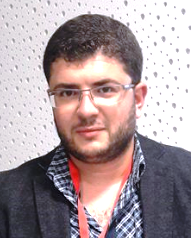 Information personnelleInformation personnelleNom / PrénomNom / PrénomMERZOUG SoltaneMERZOUG SoltaneMERZOUG SoltaneMERZOUG SoltaneAdresseAdresseBayonne  Bayonne  Bayonne  Bayonne  Téléphone(s)Téléphone(s)            +33 6 99 44 56 94Courrier électroniqueCourrier électroniquemerzoug.soltane@gmail.com / merzoug-soltane@univ-eloued.dzmerzoug.soltane@gmail.com / merzoug-soltane@univ-eloued.dzmerzoug.soltane@gmail.com / merzoug-soltane@univ-eloued.dzmerzoug.soltane@gmail.com / merzoug-soltane@univ-eloued.dzNationalitéNationalitéAlgérienne Algérienne Algérienne Algérienne Date de naissanceSituation familialeDate de naissanceSituation familiale29/09/1989célibataires29/09/1989célibataires29/09/1989célibataires29/09/1989célibatairesFormation académiqueFormation académiqueDatesDatesDepuis 29/11/2014Depuis 29/11/2014Depuis 29/11/2014Depuis 29/11/2014Intitulé du certificat ou diplôme délivréIntitulé du certificat ou diplôme délivréEtudiante Doctorat    Titre: Une approche basée agent pour l’optimisation d’allocation des ressources dans le green cloud.Discipline: InformatiqueSpécialité: Systèmes d’InformationEtudiante Doctorat    Titre: Une approche basée agent pour l’optimisation d’allocation des ressources dans le green cloud.Discipline: InformatiqueSpécialité: Systèmes d’InformationEtudiante Doctorat    Titre: Une approche basée agent pour l’optimisation d’allocation des ressources dans le green cloud.Discipline: InformatiqueSpécialité: Systèmes d’InformationEtudiante Doctorat    Titre: Une approche basée agent pour l’optimisation d’allocation des ressources dans le green cloud.Discipline: InformatiqueSpécialité: Systèmes d’InformationPrincipales matières/compétences professionnelles couvertesPrincipales matières/compétences professionnelles couvertes• Systèmes d’Information et  Télécommunications• Ingénierie des Bases de Données Distribuées• Systèmes d’Information et  Télécommunications• Ingénierie des Bases de Données Distribuées• Systèmes d’Information et  Télécommunications• Ingénierie des Bases de Données Distribuées• Systèmes d’Information et  Télécommunications• Ingénierie des Bases de Données DistribuéesNom et type de l'établissement d'enseignement ou de formationNom et type de l'établissement d'enseignement ou de formation   Université Echahid Hamma Lakhdar El-Oued. Algérie   Université Echahid Hamma Lakhdar El-Oued. Algérie   Université Echahid Hamma Lakhdar El-Oued. Algérie   Université Echahid Hamma Lakhdar El-Oued. AlgérieDatesDates20013/201520013/201520013/201520013/2015Intitulé du certificat ou diplôme délivréIntitulé du certificat ou diplôme délivréCertificate Cisco CCNA1 Networking for Home and Small BusinessesCertificate Cisco CCNA2 Working at a Small-to-Medium Business or ISPCertificate  Cisco CCNA3 Introducing Routing and Switching in the EnterpriseCertificate Cisco CCNA1 Networking for Home and Small BusinessesCertificate Cisco CCNA2 Working at a Small-to-Medium Business or ISPCertificate  Cisco CCNA3 Introducing Routing and Switching in the EnterpriseCertificate Cisco CCNA1 Networking for Home and Small BusinessesCertificate Cisco CCNA2 Working at a Small-to-Medium Business or ISPCertificate  Cisco CCNA3 Introducing Routing and Switching in the EnterpriseCertificate Cisco CCNA1 Networking for Home and Small BusinessesCertificate Cisco CCNA2 Working at a Small-to-Medium Business or ISPCertificate  Cisco CCNA3 Introducing Routing and Switching in the EnterprisePrincipales matières/compétences professionnelles couvertesPrincipales matières/compétences professionnelles couvertes• Toutes les compétences de mise en réseau pour prendre en charge les réseaux d'entreprise   • Principes fondamentaux, les procédures et les pratiques de sécurité de l'information et de réseau.• Télécommunications• Toutes les compétences de mise en réseau pour prendre en charge les réseaux d'entreprise   • Principes fondamentaux, les procédures et les pratiques de sécurité de l'information et de réseau.• Télécommunications• Toutes les compétences de mise en réseau pour prendre en charge les réseaux d'entreprise   • Principes fondamentaux, les procédures et les pratiques de sécurité de l'information et de réseau.• Télécommunications• Toutes les compétences de mise en réseau pour prendre en charge les réseaux d'entreprise   • Principes fondamentaux, les procédures et les pratiques de sécurité de l'information et de réseau.• TélécommunicationsNom et type de l'établissement d'enseignement ou de formationNom et type de l'établissement d'enseignement ou de formationAcadémie de Cisco Tébessa, AlgérieAcadémie de Cisco Tébessa, AlgérieAcadémie de Cisco Tébessa, AlgérieAcadémie de Cisco Tébessa, AlgérieDatesDates2012/20142012/20142012/20142012/2014Intitulé du certificat ou diplôme délivréIntitulé du certificat ou diplôme délivréMaster  en Informatique spécialité  Systèmes d’informations avancées. (Major de promotion)  Thème : La gestion de QoS dans Réseau capteur sans filMaster  en Informatique spécialité  Systèmes d’informations avancées. (Major de promotion)  Thème : La gestion de QoS dans Réseau capteur sans filMaster  en Informatique spécialité  Systèmes d’informations avancées. (Major de promotion)  Thème : La gestion de QoS dans Réseau capteur sans filMaster  en Informatique spécialité  Systèmes d’informations avancées. (Major de promotion)  Thème : La gestion de QoS dans Réseau capteur sans filPrincipales matières/compétences professionnelles couvertes Nom et type de l'établissement d'enseignement ou de formationPrincipales matières/compétences professionnelles couvertes Nom et type de l'établissement d'enseignement ou de formationSystèmes d’Information (Merise/UML),  Base de données (Oracle/Sql-Server/MySQL),XML, Web Sémantique,  Programmation (C/C++/JAVA/JSP/PHP).Développement des Systèmes d’Information et projet informatiqueUniversité de Tébessa, Tébessa, Algérie. Systèmes d’Information (Merise/UML),  Base de données (Oracle/Sql-Server/MySQL),XML, Web Sémantique,  Programmation (C/C++/JAVA/JSP/PHP).Développement des Systèmes d’Information et projet informatiqueUniversité de Tébessa, Tébessa, Algérie. Systèmes d’Information (Merise/UML),  Base de données (Oracle/Sql-Server/MySQL),XML, Web Sémantique,  Programmation (C/C++/JAVA/JSP/PHP).Développement des Systèmes d’Information et projet informatiqueUniversité de Tébessa, Tébessa, Algérie. Systèmes d’Information (Merise/UML),  Base de données (Oracle/Sql-Server/MySQL),XML, Web Sémantique,  Programmation (C/C++/JAVA/JSP/PHP).Développement des Systèmes d’Information et projet informatiqueUniversité de Tébessa, Tébessa, Algérie.                                                       Dates                                                      Dates2009/2012 2009/2012 2009/2012 2009/2012 Intitulé du certificat ou diplôme délivréIntitulé du certificat ou diplôme délivréLicence en Informatique spécialité Systèmes d’informations.Thème : Une Bibliothèque Nationale des Mémoires et des Thèses Universitaires. Licence en Informatique spécialité Systèmes d’informations.Thème : Une Bibliothèque Nationale des Mémoires et des Thèses Universitaires. Licence en Informatique spécialité Systèmes d’informations.Thème : Une Bibliothèque Nationale des Mémoires et des Thèses Universitaires. Licence en Informatique spécialité Systèmes d’informations.Thème : Une Bibliothèque Nationale des Mémoires et des Thèses Universitaires. Nom et type de l'établissement d'enseignement ou de formationNom et type de l'établissement d'enseignement ou de formationUniversité de Tébessa, Tébessa, Algérie. Université de Tébessa, Tébessa, Algérie. Université de Tébessa, Tébessa, Algérie. Université de Tébessa, Tébessa, Algérie. DatesDates2009 2009 2009 2009 Intitulé du certificat ou diplôme délivréIntitulé du certificat ou diplôme délivréBac Sciences  expérimentales.   Bac Sciences  expérimentales.   Bac Sciences  expérimentales.   Bac Sciences  expérimentales.   Nom et type de l'établissement Nom et type de l'établissement Lycée Matrouh El Ide de Tébessa, Algérie      Lycée Matrouh El Ide de Tébessa, Algérie      Lycée Matrouh El Ide de Tébessa, Algérie      Lycée Matrouh El Ide de Tébessa, Algérie      Stages - DéveloppementStages - DéveloppementStage de 1 mois au sien du Laboratoire Ingénierie des Base de Données et Traitement des Connaissances, Université TANGIER- MOROCCO, sous la direction du Professeur Mostafa Ezziyyani,Stage de 8 mois au sien du Laboratoire informatique de l’université de Pau et des pays de l’adour (LIUPPA) sous la direction du HdR Philippe roose. Stage de 1 mois au sien du Laboratoire Ingénierie des Base de Données et Traitement des Connaissances, Université TANGIER- MOROCCO, sous la direction du Professeur Mostafa Ezziyyani,Stage de 8 mois au sien du Laboratoire informatique de l’université de Pau et des pays de l’adour (LIUPPA) sous la direction du HdR Philippe roose. Stage de 1 mois au sien du Laboratoire Ingénierie des Base de Données et Traitement des Connaissances, Université TANGIER- MOROCCO, sous la direction du Professeur Mostafa Ezziyyani,Stage de 8 mois au sien du Laboratoire informatique de l’université de Pau et des pays de l’adour (LIUPPA) sous la direction du HdR Philippe roose. Stage de 1 mois au sien du Laboratoire Ingénierie des Base de Données et Traitement des Connaissances, Université TANGIER- MOROCCO, sous la direction du Professeur Mostafa Ezziyyani,Stage de 8 mois au sien du Laboratoire informatique de l’université de Pau et des pays de l’adour (LIUPPA) sous la direction du HdR Philippe roose. Développement d’une application pour la gestion de Stock de l’entreprise  Développement d’une application de  gestion E-learning  Réalisation d’un site Web Dynamique pour la gestion des Mémoires et des Thèses UniversitairesDéveloppement d’une application pour la gestion de Stock de l’entreprise  Développement d’une application de  gestion E-learning  Réalisation d’un site Web Dynamique pour la gestion des Mémoires et des Thèses UniversitairesDéveloppement d’une application pour la gestion de Stock de l’entreprise  Développement d’une application de  gestion E-learning  Réalisation d’un site Web Dynamique pour la gestion des Mémoires et des Thèses UniversitairesDéveloppement d’une application pour la gestion de Stock de l’entreprise  Développement d’une application de  gestion E-learning  Réalisation d’un site Web Dynamique pour la gestion des Mémoires et des Thèses UniversitairesCompétences professionnelleCompétences professionnelleDatesDates2015-2017Vacation: Enseignement à la Faculté des Sciences économique  Université de Tébessa, Département Gestion2015-2017Vacation: Enseignement à la Faculté des Sciences économique  Université de Tébessa, Département Gestion2015-2017Vacation: Enseignement à la Faculté des Sciences économique  Université de Tébessa, Département Gestion2015-2017Vacation: Enseignement à la Faculté des Sciences économique  Université de Tébessa, Département Gestion Co-Encadrement : les Sujets de PFE     Sujet 1     : Développement d’une application mobile sous Android déployée dans le cloud Computing       pour le département MI       Etablissement : Université de Tébessa, Tébessa, Algérie.        Diplôme : Master informatique          Co-Encadrement : les Sujets de PFE     Sujet 1     : Développement d’une application mobile sous Android déployée dans le cloud Computing       pour le département MI       Etablissement : Université de Tébessa, Tébessa, Algérie.        Diplôme : Master informatique          Co-Encadrement : les Sujets de PFE     Sujet 1     : Développement d’une application mobile sous Android déployée dans le cloud Computing       pour le département MI       Etablissement : Université de Tébessa, Tébessa, Algérie.        Diplôme : Master informatique          Co-Encadrement : les Sujets de PFE     Sujet 1     : Développement d’une application mobile sous Android déployée dans le cloud Computing       pour le département MI       Etablissement : Université de Tébessa, Tébessa, Algérie.        Diplôme : Master informatique         Publications                          Communications Publications                          Communications 1-MERZOUG Soltane & M. DERDOUR CCBRP: A protocol baseQoS for mobile multimedia sensor networks. IT4OD 20142- La QoS dans les  réseaux de capteurs multimédias mobiles. JOMI 143-MERZOUG Soltane & M. DERDOUR, K. okba Modeling Architecture of resource for green Data centers, JOMI’2015, Tebessa 25-26 Mai 2015.4- MERZOUG Soltane & M. DERDOUR, K. okba A Survey on Green Cloud computing architecture and new architecture of Resource in Data centers "ICIST'2015" (Istanbul, Turkey)5- MERZOUG Soltane & M. DERDOUR, K. okba Architecture of resource for green Datacenter    PAIS 2015 Tebessa Oct 20156- MERZOUG Soltane & M. DERDOUR, K. okba  Smart Configuration of Resource Based on Multi-Agent System in Cloud Data Centre PAIS 2016 Khenchela Nov 20167- MERZOUG Soltane & M. DERDOUR, K. okba Scheduling schema based on Multi agent system in cloud datacenter ICICDS  2016   Tunisie Des 20168- Merzoug Soltane, Kazar Okba, Ezziyyani Mostafa and Derdour Makhlouf” Allocation Strategy for Cloud Datacenter Based on Multi agent & CP approach IEEE AIT2S'2017 14 avril 2017  .   9- Merzoug Soltane, Kazar Okba, Derdour Makhlouf ACM 3rd International Conference of Computing   for Engineering and Sciences” Intelligent Strategy of Allocation resource for Cloud Datacenter Based on MAS & CP approach  https://doi.org//10.1145/3129186.3129197 10- Chapter book Merzoug Soltane, Kazar Okba, Derdour Makhlouf Allocation Strategy for Cloud Datacenter Based on Multi Agent and CP Approach” https://link.springer.com/chapter/10.1007/978-3-319-69137-4_26 https://doi.org/10.1007/978-3-319-69137-4_26 11- Merzoug Soltane, Kazar Okba, Derdour Makhlouf Smart Configuration and Auto Allocation of Resource in Cloud Data Centers paper journal accepted Int. J. of Information Technology Project Management (IJITPM)12 - Merzoug Soltane, Kazar Okba, Derdour Makhlouf “SCAARC Allocation of Resource in Cloud Data center paper journal in review Int.J.of Grid and High Performance comuting (IJGHPC)• Access, MYSQL, SQL-Server, Oracle, XML, Xquery, XPath• Palo Olap Server, Talent Open Studio, Pentaho, OLAP SQL-Sever• UML, OWL, Merise• Protégée, Rational Rose, PowerDesigner• Java script, JSP, HTML,PHP, • C/C++ , Turbo Pascal, Visual Basic, JAVA, • J2EE, JDBC, RMI, Hibernate, JPA, SOAP• Administration systèmes, Protocoles TCP/IP, Norme OSI.    1-MERZOUG Soltane & M. DERDOUR CCBRP: A protocol baseQoS for mobile multimedia sensor networks. IT4OD 20142- La QoS dans les  réseaux de capteurs multimédias mobiles. JOMI 143-MERZOUG Soltane & M. DERDOUR, K. okba Modeling Architecture of resource for green Data centers, JOMI’2015, Tebessa 25-26 Mai 2015.4- MERZOUG Soltane & M. DERDOUR, K. okba A Survey on Green Cloud computing architecture and new architecture of Resource in Data centers "ICIST'2015" (Istanbul, Turkey)5- MERZOUG Soltane & M. DERDOUR, K. okba Architecture of resource for green Datacenter    PAIS 2015 Tebessa Oct 20156- MERZOUG Soltane & M. DERDOUR, K. okba  Smart Configuration of Resource Based on Multi-Agent System in Cloud Data Centre PAIS 2016 Khenchela Nov 20167- MERZOUG Soltane & M. DERDOUR, K. okba Scheduling schema based on Multi agent system in cloud datacenter ICICDS  2016   Tunisie Des 20168- Merzoug Soltane, Kazar Okba, Ezziyyani Mostafa and Derdour Makhlouf” Allocation Strategy for Cloud Datacenter Based on Multi agent & CP approach IEEE AIT2S'2017 14 avril 2017  .   9- Merzoug Soltane, Kazar Okba, Derdour Makhlouf ACM 3rd International Conference of Computing   for Engineering and Sciences” Intelligent Strategy of Allocation resource for Cloud Datacenter Based on MAS & CP approach  https://doi.org//10.1145/3129186.3129197 10- Chapter book Merzoug Soltane, Kazar Okba, Derdour Makhlouf Allocation Strategy for Cloud Datacenter Based on Multi Agent and CP Approach” https://link.springer.com/chapter/10.1007/978-3-319-69137-4_26 https://doi.org/10.1007/978-3-319-69137-4_26 11- Merzoug Soltane, Kazar Okba, Derdour Makhlouf Smart Configuration and Auto Allocation of Resource in Cloud Data Centers paper journal accepted Int. J. of Information Technology Project Management (IJITPM)12 - Merzoug Soltane, Kazar Okba, Derdour Makhlouf “SCAARC Allocation of Resource in Cloud Data center paper journal in review Int.J.of Grid and High Performance comuting (IJGHPC)• Access, MYSQL, SQL-Server, Oracle, XML, Xquery, XPath• Palo Olap Server, Talent Open Studio, Pentaho, OLAP SQL-Sever• UML, OWL, Merise• Protégée, Rational Rose, PowerDesigner• Java script, JSP, HTML,PHP, • C/C++ , Turbo Pascal, Visual Basic, JAVA, • J2EE, JDBC, RMI, Hibernate, JPA, SOAP• Administration systèmes, Protocoles TCP/IP, Norme OSI.    1-MERZOUG Soltane & M. DERDOUR CCBRP: A protocol baseQoS for mobile multimedia sensor networks. IT4OD 20142- La QoS dans les  réseaux de capteurs multimédias mobiles. JOMI 143-MERZOUG Soltane & M. DERDOUR, K. okba Modeling Architecture of resource for green Data centers, JOMI’2015, Tebessa 25-26 Mai 2015.4- MERZOUG Soltane & M. DERDOUR, K. okba A Survey on Green Cloud computing architecture and new architecture of Resource in Data centers "ICIST'2015" (Istanbul, Turkey)5- MERZOUG Soltane & M. DERDOUR, K. okba Architecture of resource for green Datacenter    PAIS 2015 Tebessa Oct 20156- MERZOUG Soltane & M. DERDOUR, K. okba  Smart Configuration of Resource Based on Multi-Agent System in Cloud Data Centre PAIS 2016 Khenchela Nov 20167- MERZOUG Soltane & M. DERDOUR, K. okba Scheduling schema based on Multi agent system in cloud datacenter ICICDS  2016   Tunisie Des 20168- Merzoug Soltane, Kazar Okba, Ezziyyani Mostafa and Derdour Makhlouf” Allocation Strategy for Cloud Datacenter Based on Multi agent & CP approach IEEE AIT2S'2017 14 avril 2017  .   9- Merzoug Soltane, Kazar Okba, Derdour Makhlouf ACM 3rd International Conference of Computing   for Engineering and Sciences” Intelligent Strategy of Allocation resource for Cloud Datacenter Based on MAS & CP approach  https://doi.org//10.1145/3129186.3129197 10- Chapter book Merzoug Soltane, Kazar Okba, Derdour Makhlouf Allocation Strategy for Cloud Datacenter Based on Multi Agent and CP Approach” https://link.springer.com/chapter/10.1007/978-3-319-69137-4_26 https://doi.org/10.1007/978-3-319-69137-4_26 11- Merzoug Soltane, Kazar Okba, Derdour Makhlouf Smart Configuration and Auto Allocation of Resource in Cloud Data Centers paper journal accepted Int. J. of Information Technology Project Management (IJITPM)12 - Merzoug Soltane, Kazar Okba, Derdour Makhlouf “SCAARC Allocation of Resource in Cloud Data center paper journal in review Int.J.of Grid and High Performance comuting (IJGHPC)• Access, MYSQL, SQL-Server, Oracle, XML, Xquery, XPath• Palo Olap Server, Talent Open Studio, Pentaho, OLAP SQL-Sever• UML, OWL, Merise• Protégée, Rational Rose, PowerDesigner• Java script, JSP, HTML,PHP, • C/C++ , Turbo Pascal, Visual Basic, JAVA, • J2EE, JDBC, RMI, Hibernate, JPA, SOAP• Administration systèmes, Protocoles TCP/IP, Norme OSI.    1-MERZOUG Soltane & M. DERDOUR CCBRP: A protocol baseQoS for mobile multimedia sensor networks. IT4OD 20142- La QoS dans les  réseaux de capteurs multimédias mobiles. JOMI 143-MERZOUG Soltane & M. DERDOUR, K. okba Modeling Architecture of resource for green Data centers, JOMI’2015, Tebessa 25-26 Mai 2015.4- MERZOUG Soltane & M. DERDOUR, K. okba A Survey on Green Cloud computing architecture and new architecture of Resource in Data centers "ICIST'2015" (Istanbul, Turkey)5- MERZOUG Soltane & M. DERDOUR, K. okba Architecture of resource for green Datacenter    PAIS 2015 Tebessa Oct 20156- MERZOUG Soltane & M. DERDOUR, K. okba  Smart Configuration of Resource Based on Multi-Agent System in Cloud Data Centre PAIS 2016 Khenchela Nov 20167- MERZOUG Soltane & M. DERDOUR, K. okba Scheduling schema based on Multi agent system in cloud datacenter ICICDS  2016   Tunisie Des 20168- Merzoug Soltane, Kazar Okba, Ezziyyani Mostafa and Derdour Makhlouf” Allocation Strategy for Cloud Datacenter Based on Multi agent & CP approach IEEE AIT2S'2017 14 avril 2017  .   9- Merzoug Soltane, Kazar Okba, Derdour Makhlouf ACM 3rd International Conference of Computing   for Engineering and Sciences” Intelligent Strategy of Allocation resource for Cloud Datacenter Based on MAS & CP approach  https://doi.org//10.1145/3129186.3129197 10- Chapter book Merzoug Soltane, Kazar Okba, Derdour Makhlouf Allocation Strategy for Cloud Datacenter Based on Multi Agent and CP Approach” https://link.springer.com/chapter/10.1007/978-3-319-69137-4_26 https://doi.org/10.1007/978-3-319-69137-4_26 11- Merzoug Soltane, Kazar Okba, Derdour Makhlouf Smart Configuration and Auto Allocation of Resource in Cloud Data Centers paper journal accepted Int. J. of Information Technology Project Management (IJITPM)12 - Merzoug Soltane, Kazar Okba, Derdour Makhlouf “SCAARC Allocation of Resource in Cloud Data center paper journal in review Int.J.of Grid and High Performance comuting (IJGHPC)• Access, MYSQL, SQL-Server, Oracle, XML, Xquery, XPath• Palo Olap Server, Talent Open Studio, Pentaho, OLAP SQL-Sever• UML, OWL, Merise• Protégée, Rational Rose, PowerDesigner• Java script, JSP, HTML,PHP, • C/C++ , Turbo Pascal, Visual Basic, JAVA, • J2EE, JDBC, RMI, Hibernate, JPA, SOAP• Administration systèmes, Protocoles TCP/IP, Norme OSI.    Autre(s) langue(s)Auto-évaluationComprendreComprendreParlerParlerEcrireEcouterLirePrendre part à une conversationS’exprimer oralement en continufrançaisbienbienbienbien bienAnglaisbienbien bien bien  bienAptitudes et compétences sociales• Bon esprit d’équipe• Capacités d'adaptation aux environnements multiculturels.• Bon esprit d’équipe• Capacités d'adaptation aux environnements multiculturels.• Bon esprit d’équipe• Capacités d'adaptation aux environnements multiculturels.• Bon esprit d’équipe• Capacités d'adaptation aux environnements multiculturels.• Bon esprit d’équipe• Capacités d'adaptation aux environnements multiculturels.• Bon esprit d’équipe• Capacités d'adaptation aux environnements multiculturels.Aptitudes et compétences organisationnelles• Bonne aptitude à la gestion de projet et d’équipe.• Bonne aptitude à la gestion de projet et d’équipe.• Bonne aptitude à la gestion de projet et d’équipe.• Bonne aptitude à la gestion de projet et d’équipe.• Bonne aptitude à la gestion de projet et d’équipe.• Bonne aptitude à la gestion de projet et d’équipe.Aptitudes et compétences techniques• Conception et Développement des systèmes d’information• Importation et optimisation  des données• Gestion des projets informatiques• Conception et Développement des systèmes d’information• Importation et optimisation  des données• Gestion des projets informatiques• Conception et Développement des systèmes d’information• Importation et optimisation  des données• Gestion des projets informatiques• Conception et Développement des systèmes d’information• Importation et optimisation  des données• Gestion des projets informatiques• Conception et Développement des systèmes d’information• Importation et optimisation  des données• Gestion des projets informatiques• Conception et Développement des systèmes d’information• Importation et optimisation  des données• Gestion des projets informatiquesCentres d’intérêt•Lecture : revues , voyages, musique et sport.•Lecture : revues , voyages, musique et sport.•Lecture : revues , voyages, musique et sport.•Lecture : revues , voyages, musique et sport.•Lecture : revues , voyages, musique et sport.•Lecture : revues , voyages, musique et sport.Permis de conduire B B B B B B 